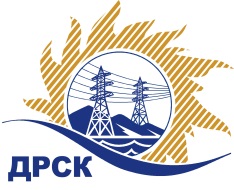 Акционерное Общество«Дальневосточная распределительная сетевая  компания»Протокол заседания Закупочной комиссии по вскрытию поступивших конвертовг. БлаговещенскСпособ и предмет закупки: открытый запрос предложений  на право заключения Договора на выполнение работ «Оснащение дуговыми защитами  (ЦП 4), филиал ЮЯЭС», закупка 1164 р. 2.2.1 ГКПЗ 2017 г.ПРИСУТСТВОВАЛИ:  члены  постоянно действующей Закупочной комиссии 2 уровня АО «ДРСК» Информация о результатах вскрытия конвертов:В адрес Организатора закупки поступило 4 (четыре) Заявки на участие в закупке, конверты с которыми были размещены в электронном виде на Торговой площадке Системы www.b2b-energo.ruВскрытие конвертов было осуществлено в электронном сейфе Организатора закупки на Торговой площадке Системы www.b2b-energo.ru. автоматически.Дата и время начала процедуры вскрытия конвертов с заявками участников: 11:00 (время местное) 01.02.2017 г. (было продлено на 23 мин., 57 cек.)Место проведения процедуры вскрытия конвертов с заявками участников: Торговая площадка Системы www.b2b-energo.ruВ конвертах обнаружены заявки следующих участников:Ответственный секретарь Закупочной комиссии 2 уровня АО «ДРСК»	М.Г. ЕлисееваИсп. Т.В. Коротаева(4162) 397-205№ 301/УТПиР-В«01» марта 2017№п/пНаименование Участника закупки и его адресЦена заявки на участие в закупке1ООО "НЭМК" (664050, Иркутская обл., пр-кт Маршала Жукова, 15/5, оф. 9)Заявка, подана 28.02.2017 в 04:53
6 425 977,92 руб. с учетом НДС 5 445 744,00 руб. без учета НДС2ООО "АТОМ" (678967, Россия, Республика Саха, г. Нерюнгри, пр. Дружбы Народов, д. 3, корп. 1, оф. 4)Заявка, подана 28.02.2017 в 03:41
5 446 744,00 руб. без учета НДС (НДС не облагается)3АО "Гидроэлектромонтаж-Саха" (678995, Республика Саха (Якутия), г. Нерюнгри, п. Серебряный Бор, ул. Энергетиков, д. 6)Заявка: подана 27.02.2017 в 10:13
7 678 877,14 руб. с учетом НДС 6 507 523,00 руб. без учета НДС4ООО "ЭНЕРГОСТРОЙИНЖИНИРИНГ" (675000, Россия, Амурская обл., г. Благовещенск, ул. Амурская, д. 89, к. 10)Заявка, подана 28.02.2017 в 02:56
6 507 523,00 руб. без учета НДС (НДС не облагается)